                                                                                                                                               Приложение 2.1.Программа стажировки.Введение в проектную деятельность детей младшего дошкольного возраста. 1.Информационный блок1.1. Фамилия, имя, отчество разработчика Неверова Алёна Анатольевна.1.2.Название программы Введение в проектную деятельность детей младшего дошкольного возраста.1.3. Цель программыФормирование у стажёров-воспитателей мотивационной готовности к овладению проектной деятельностью, умения заниматься проектной деятельностью с младшими дошкольниками, готовности представить собственную систему работы по методу проектов в младшем дошкольном возрасте.1.4. Задачи:- изучить научно-теоретические основы ФГОС;- углубить знания стажёров о проектной технологии, дать понятия об особенностях проектной деятельности в младшем дошкольном возрасте, создать условия для плодотворного общения участников стажировки с целью стимулирования развития интеллектуальной и творческой инициативы стажёров;- расширить представления  стажёров о методах и приёмах, помогающих активизировать мыслительную деятельность младших дошкольников на стадии конструирования проекта;- содействовать повышению профессионального уровня стажёров;1.5. Ключевые идеи опытаС самого рождения ребёнок является первооткрывателем, иccледователем того мира, который его окружает, для него все впервые: солнце и дождь, страх и радость… всем хорошо известно, что маленьких детей называют «почемучками». Самостоятельно ребёнок не может найти ответ на все интересующие его вопросы и поэтому в этом  ему помогают педагоги. Перед воспитателями стоит задача уже в младшем  дошкольном возрасте закладывать позиции самостоятельности, активности, инициативности в поиске ответов на вопросы, систематизировать информацию, использовать полученные знания, умения и навыки в играх и практической деятельности. Такую возможность дает технология проектирования, позволяющая расширить образовательное пространство, придать ему новые формы, дать возможность развития творческого, познавательного мышления ребенка.    Проект – это детская самодеятельность, конкретное творческое дело, поэтапное движение к цели; это метод организованного освоения ребенком окружающей среды; это звено в системе воспитания. В настоящее время метод проектов даже в младшем дошкольном возрасте актуален и очень эффективен. Он даёт ребёнку возможность экспериментировать, синтезировать полученные знания, развивать творческие способности и коммуникативные навыки, что позволяет ему успешно адаптироваться к изменившейся ситуации школьного обучения.     Мы с моими детьми очень часто занимаемся проектной деятельностью на различные темы, участвуем с ними в конкурсах. Дети получают большое удовольствие.Программа стажировки «Введение в проектную деятельность детей младшего дошкольного возраста» направлена на развитие профессионально – педагогических компетенций и практических умений по овладению стажёрами – воспитателями умения заниматься проектной деятельности с младшими дошкольниками: определять задачи достижения цели, аргументировать выбор темы и способов деятельности, планировать свои действия. Программа стажировки позволит не только обогатить имеющиеся у стажёров - воспитателей научно-теоретические знания по вопросам проектной деятельности в младшем дошкольном возрасте, но и осмыслить эти знания в контексте современных требований ФГОС, а также, что более важно – программа позволит приобрести практический опыт по данному вопросу.        Практическая значимость заключается в возможности использования результатов стажировки в практической деятельности. Накопленный во время стажировки опыт будет способствовать деятельности воспитателей – стажёров, направленной на грамотное ведение проектной деятельности с младшими дошкольниками в соответствии с ФГОС. 2. Содержательный блок программы2.1. Перечень необходимого оборудования- Информационный центр, оснащенный 13 ПК с выходом в Интернет  9,6 Мб\с, проектором, экраном, не меловой доской и рабочими местами, множительной техникой;
- Кабинеты, оснащенные интерактивной доской, компьютером с выходом в Интернет, документ камерой; - Помещения дошкольных групп, оснащенные детской мебелью в соответствии с нормами САНПиН, специальным демонстрационным и игровым оборудованием, программным и учебно-методическим комплектом; - Музыкальный зал оборудован посадочными местами, стационарным проектором и экраном, 1 ноутбуком, звуковым и видеооборудованием, фортепиано, музыкальным центром;- Спортивный зал, в котором представлено оборудование рекомендуемое программой;-Тренажерный зал с детскими тренажерами 7-ми видов, батут, «сухой бассейн», маты, тактильные дорожки, качалки, горка, обручи, мячи; - Столовая, оборудованная в соответствии с нормами САНПиН; - Выставочный зал, в котором постоянно меняется экспозиция.2.2. Программа стажировки 2.3 Учебный план стажировки3. Способы оценки результатов стажировки3.1.Внешняя оценкаПрезентация портфолио работ - собрание выполненных практических работ стажёра за время работы на стажировке. Презентация организована организаторами стажировки с приглашением компетентного жюри. Размещение портфолио на сайте детского сада. Способ фиксации оценки - рецензия экспертов.3.2. Самооценка .3.3 Видео и фотоматериалыФото отчет№Формулировка понятийной и (или)практической задачи, решаемой в рамках стажировкиколичество часовколичество часовколичество часовколичество часов№Формулировка понятийной и (или)практической задачи, решаемой в рамках стажировкилекциясеминарСтажерская пробаОн-лайн занятие1Научно-теоретическая часть.Проектный метод в образовании младших дошкольников.122Практическая часть.- Постановка стажёрами личностно значимых целей обучения на стажировке.- Обогащение знаний о технологии проектирования как инструменте саморазвития младшего дошкольника в условиях реализации ФГОС.- Знакомство с активизирующими методами в работе с детьми на стадии конструирования проекта.21114222- Деятельность педагога и детей на разных этапах проекта.-Разработка групповых проектов на основе проектно-исследовательской деятельности в младшем дошкольном возрасте.-Обобщение материалов по ведению проектной деятельности в младшем дошкольном возрасте.11113Оценка результатов стажировки.- Представление и рефлексивное осмысление конкретного опыта стажёров по овладению технологией проектирования в младшем дошкольном возрасте. - Внесение дополнений, изменений в разработанные ранее проекты с учётом работы над темой программы стажировки.- Рефлексия стажировки стажёрами и автором программы. 121Количество часовКоличество часов5982Всего  часов                                                                                                          24                                 Всего  часов                                                                                                          24                                 Всего  часов                                                                                                          24                                 Всего  часов                                                                                                          24                                 Всего  часов                                                                                                          24                                 Всего  часов                                                                                                          24                                 №Формулировка понятийной и (или)практической задачи, решаемой в рамках стажировкиколичество часовколичество часовколичество часовколичество часов№Формулировка понятийной и (или)практической задачи, решаемой в рамках стажировкилекциясеминарСтажерская пробаОн-лайн занятие1Научно-теоретическая часть.1.11.21.3Изучение общих понятий и истории развития метода проектирования.Особенности проектирования в младшем дошкольном возрасте.Возможности использования метода проектов.1112Практическая часть.2.1Постановка стажёрами личностно значимых целей обучения на стажировке.Самостоятельная оценка стажёрами затруднений при использовании проектного метода в младшем дошкольном возрасте. (семинар – практикум).12.2Организация проектной деятельности с детьми младшего дошкольного возраста.22.3Типы проектов в ДОУ12.4Алгоритм формирования проектной деятельности с младшими дошкольниками.22.5Этапы работы над проектом.22.6Развитие у младших дошкольников проектных умений.12.7Знакомство с приёмом «звёздочка обдумывания»12.8Активизирующие методы в работе с детьми на стадии конструирования проекта:-изучение особенностей работы с младшими дошкольниками в условиях проекта.-разработка игр и упражнений для развития самостоятельной мыслительной деятельности детей младшего дошкольного возраста.1112.9Деятельность педагога на разных этапах проекта.12.10Деятельность детей на разных этапах проекта.12.11Разработка групповых проектов на основе проектно-исследовательской деятельности в младшем дошкольном возрасте.12.12Обобщение материалов по ведению проектной деятельности в младшем дошкольном возрасте: результативность и перспективность.13Оценка результатов стажировки.3.1Представление и рефлексивное осмысление конкретного опыта стажёров по овладению технологией проектирования в младшем дошкольном возрасте. Формы продуктов проектной деятельности и их презентация.13.2Внесение дополнений, изменений в разработанные ранее проекты с учётом работы над темой программы стажировки.13.3Рефлексия и внешняя оценка результатов работы стажёров.2Количество часовКоличество часов5982Всего часов                                                                                                              24                                                                                         Всего часов                                                                                                              24                                                                                         Всего часов                                                                                                              24                                                                                         Всего часов                                                                                                              24                                                                                         Всего часов                                                                                                              24                                                                                         Всего часов                                                                                                              24                                                                                         Рефлексия содержанияРефлексия деятельности Рефлексия настроения и эмоционального состоянияВ конце стажировки - ответить на вопросы анкеты: 1. На стажировке я узнал… 2. Мне было интересно… 3. Мне было трудно… 4. Я выполнял задания… 5. Я понял, что… 6. Теперь я могу… 7. Я почувствовал, что… 8. Я приобрел… 9. Я научился… 10. У меня получилось 11. Я смог… 12. Я попробую… 13. Меня удивило… 14. Мне захотелось…«Лесенка успеха» 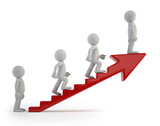 Нижняя ступенька – у меня ничего не получилось; Средняя ступенька – я испытывал затруднения, но у меня всё получилось; Верхняя ступенька – мне всё удалось. Я могу использовать полученные знания и умения в своей деятельности.Стажёрам необходимо выбрать 3 слова из 12, которые наиболее точно передают его состояние в данный момент: 1. Раздражение 2. Злость 3. Радость 4. Равнодушие. 5. Удовлетворение 6. Вдохновение 7. Скука. 8. Тревога. 9. Покой. 10.Уверенность 11.Неуверенность. 12.Наслаждение.